Du  samedi 16 février au dimanche 24 février  2019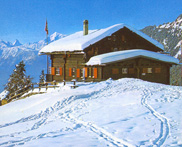 Chère amie, cher ami,Le camp de ski à « Lueg ins Land » se déroulera comme toujours du samedi au dimanche (8 jours).Le camp est ouvert à tous, membres ou non-membres.Riederalp se trouve après Brigue, au-dessus de Mörel  Parking obligatoire. (Télécabine ou parking Aletsch). Ensuite prendre la grosse cabine Mörel-Riederalp.La station bénéficie d’un panorama splendide avec vue sur les Michabels, le Cervin et  le Weisshorn et de l’autre côté sur le glacier d’Aletsch, , le Mönch et l’Eiger.La station est sans voitures à une altitude de 1950 m. Par conséquent, elle bénéficie d’un super enneigement, avec 35 remontées mécaniques pour 99 km de pistes, allant jusqu’à . Bettmeralp, tout près, offre de nombreuses possibilités d’activités diverses.Le chalet dispose de 29 places, chambres de 2, 4, 6 et 8 lits, sanitaires, WC à l’étage des chambres, réfectoires. Les repas du soir sont gastronomiques.Inscription - renseignements :		uran-reservation@bluewin.chJan Pierre-André			Josette MühlethalerRte de Cugy 50 			Ch. Pré Fleuri 17.    		1952 Le Mont-s-Lausanne		1260 NyonTél.: +41 (0)21  652.93.33 		Tél. : 41 (0)22 361 04 26Mobile : +41 (0)79 301 02 01		ou     41 (0)22 361 09 63janpasse@yahoo.fr			(matin de 08h. à 09h.) 					Fax. 41 (0)22 361 04 42Ce qui est compris dans le prix :Transport des bagages, nuitées, petits déjeuners, repas du soir, vin .Ce qui n’est pas compris dans le prix :repas de midi, parking à Mörel, abonnement de ski.Inscription et paiement.Soit pour un montant total de CHF:			…….A  payer sur Banque Raiffeisen du Gros de VaudCamp de ski URAN – Riederalp IBAN CH10 8043 4000 0077 2614 7Délai de paiement 31 janvierPersonne de contact :Nom Prénom :  . . . . . . . . . . . . . . . . . . . .Domicile :         . . . . . . . . . . . . . . . . . . . .Section AN :     . . . . . . . . . . . . . . . . . . . .Tél. :       	       . . . . . . . . . . . . . . . . . . . .E-mail :             . . . . . . . . . . . . . . . . . . . .Portable :	       . . . . . . . . . . . . . . . . . . . .Accompagnant (s)Nom Prénom :  . . . . . . . . . . . . . . . . . . . .         		(Membre oui/non)		             . . . . . . . . . . . . . . . . . . . .          		(Membre oui/non)                          . . . . . . . . . . . . . . . . . . . .          		(Membre oui/non)AdultemembreAdultenon membreEnfantmembreEnfantnon membrePrix par personne en francs suissesPrix par personne en francs suissesPrix par personne en francs suissesPrix par personne en francs suisses430.-450.-200.-220.-Nombre de personnes inscritesNombre de personnes inscritesNombre de personnes inscritesNombre de personnes inscrites…….…….…….…….